Antrag auf Genehmigung eines Gastvortrags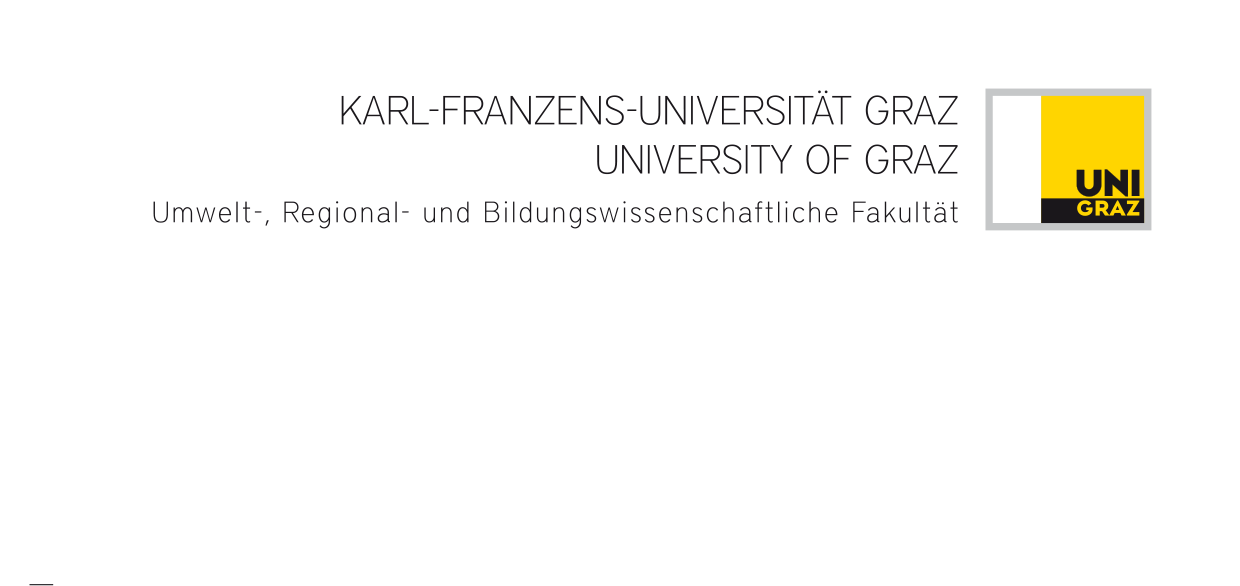 Aktives öffentl.-rechtl. Bundesdienstverhältnis in Österreich: 		 ja		 neinDerzeit beschäftigt bei/an:      als:      					in:      Thema des Vortrags:      Aufenthalt von      bis   Beantragte VergütungBahnfahrt 2. Klasse:					      €Tagespauschale(n) einschließlich Hotelkosten:		      €Summe:						      €			Allfälliger anderer Kostenträger:	     Höhe des Finanzierungsanteils: 		      €Begründung des Antrags:      Graz, am _______________					____________________________________									       (Unterschrift Institutsleiter/in)Erledigung durch die/den (Vize-)Studiendekan/in:Der vorliegende Antrag wird	 übernommen		 abgelehnt.Graz, am _______________					____________________________________									    (Unterschrift (Vize-)Studiendekan/in)Erledigung durch die/den Dekan/in:Es wird eine Vergütung in Höhe von €________________ genehmigt.Graz, am _______________					____________________________________									            (Unterschrift Dekan/in)Institut für: Institut für: Nachname:	     Vorname: 	     Akad. Grad(e):	      Geburtsdatum: Privatadresse:      SV-Nummer: 	     falls österreichische/r Staatsbürger/inNationalität:      